

Via Tamburini, 5 
42122 Reggio Emilia 
Tel. 0522/267208 – Fax 0522/332782
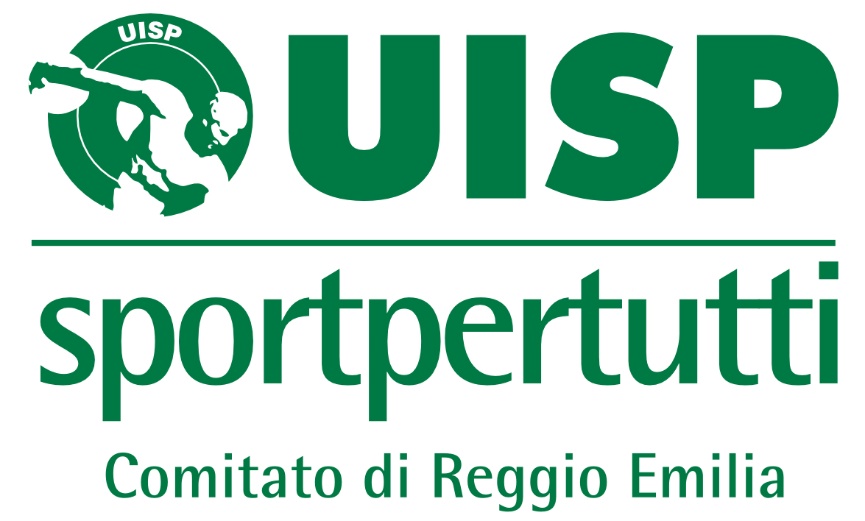 www.uispre.it - calcio@uispre.it
Sito campionato CALCIO A 5 http://calcioa5reggioe.sportnlive.it
Sito campionato CALCIO A 7http://calcioa7reggioe.sportonlive.it 
Pagina facebook: UISP CALCIO REGGIO EMILIA CALCIO A 5 – CALCIO A 7ATTIVITA’ PROVINCIALE CALCIO A 5Squadre iscritte con giorni, ora e palestre di giocoUISP - Equipe Sportiva		Venerdì 	ore 21.45 	Palazzetto di Rubiera (Palabursi)Athletic Futsal R.E.			Lunedì 	ore 21.45	Palestra Liceo Moro VecchioLombardini Kohler			giovedì 	ore 21.30	PaladeltaPol. Zelig				Martedì 	ore 21.30	Palazzetto BagnoloRe Football				Martedì	ore 22.00	Palestra Fermi			+ 39 Napoli				Venerdì	ore 21.30	PaladeltaAmbrosiana 2.0 Coviolese ’07	Martedì	ore 22.00	Palestra Nuova RivaltaRéss					Mercoledì 	ore 20.00	Palestra FermiClub King Marocco			Sabato	ore 15.00	Sintetico Via ParadisiNORME DI PARTECIPAZIONE AI CAMPIONATICALCIO A 5 MASCHILESTAGIONE SPORTIVA 2019/2020STRUTTURA CALCIO UISP REGGIO EMILIAVIA A. TAMBURINI, 5 INT. 642123 REGGIO EMILIATEL. 0522/267208 – 267201, FAX 0522/332782FORMULA COPPA DI LEGA 2019-20209 SQUADRE1^ FASETutte le squadre partecipanti si incontreranno in un girone all'italiana con gare di sola andata                                 Si qualificano alle semifinali della Major League le prime quattro classificate del girone all'italiana.                              Tutte le semifinali si giocheranno in gare di sola andata sul campo della meglio classificata al termine del girone all'italiana. In caso di pareggio al termine dei due tempi regolamentari di 25' cadauno si procederà direttamente con 5 calci di rigore calciati dai 5 giocatori in campo al fischio finale della seconda frazione di gioco, portiere compreso.2^FASE SEMIFINALI MAJOR LEAGUE                             SEMIFINALI NORMAL LEAGUE1^   Class. - 4^ Class. (Gara A)                           5^ Class. - 8^ Class.  (Gara C) 2^   Class. -  3^ Class. (Gara B)                          6^ Class. - 7^ Class.  (Gara D) In caso di pareggio si provvederà direttamente con 5 calci di rigore calciati dai 5 giocatori in campo al fischio finale della seconda frazione di gioco, portiere compreso.3^FASEAccederanno alle finali le due vincenti delle semifinali delle due League e le due perdenti della Major League con il seguente programma finale: FINALE 1° - 2° POSTO NORMAL LEAGUEFINALE 3° - 4° POSTO MAJOR LEAGUEFINALE 1° - 2° POSTO MAJOR LEAGUETutte le finali si disputeranno in campo neutro, in sede fissata dall'Uisp di Reggio Emilia e si disputeranno su 2 tempi di 25' cadauno, in caso di parità si calceranno subito 5 calci di rigore calciati dai 5 giocatori in campo al fischio finale della seconda frazione di gioco, portiere compreso.FINALE SUPERCOPPA 2018-2019Nella seconda settimana di gennaio 2020 si disputerà la Supercoppa UISP 2018-2019 tra l'Athletic Futsal R.E. secondo nello scorso campionato e vincitore della “regoular season” non essendo iscritto il Flamurtari (campione provinciale) e il Club King Marocco (vincitore della Coppa di Lega). Il Comitato ha deciso che le spese della palestra saranno a carico dell'Athletic Futsal e quelle arbitrali da pagarsi all'atto della presentazione degli elenchi saranno a carico del Club King Marocco.     FORMULA CAMPIONATO 2019/2020Articolazione Campionato: Girone unico all’italiana con gare di andata e ritorno. Alla fine del girone eliminatorio, verranno disputate le fasi finali secondo il seguente criterio:Le squadre classificate dalla nona in poi non accederanno ai Play Off.Quarti, Semifinali (ad eliminazione diretta giocate in casa della miglior classificata alla fine del girone eliminatorio). Per i quarti di finale in caso di parità al termine dei tempi regolamentari accederà al turno successivo la squadra miglior classificata in campionato.Per le semifinali e finali, in caso di parità, al termine dei tempi regolamentari si procederà direttamente ai tiri di rigore (5 per parte) che dovranno essere tirati dai giocatori in campo alla finale della partita, nel caso il risultato di parità sussisterà ulteriormente si procederà ad oltranza con tiri di rigore calciati da giocatori diversi dai primi cinque.Alla fine del girone eliminatorio le ammonizioni e le diffide verranno azzerate, mentre resteranno attive le squalifiche.GRIGLIA QUARTI DI FINALEGara A:	1° Classificato 	- 8° ClassificatoGara B: 	2° Classificato 	- 7° ClassificatoGara C: 	3° Classificato 	- 6° ClassificatoGara D: 	4° Classificato 	- 5° ClassificatoSEMIFINALIGara E: 	Vincente Gara A 	- Vincente Gara DGara F: 	Vincente Gara B 	- Vincente Gara CFinale 1° - 2° postoGara H:	Vincente Gara E 	- Vincente Gara FFinale 3° - 4° postoPerdente Gara E – Perdente Gara F1 – Palloni di Gara				(2 per ogni squadra) n° 4 a rimbalzo ridotto2 – Tempo di attesa per inizio gara	(15 minuti)3 – Giocatori in lista gara		(massimo 12)4 – Dirigenti in lista gara			(massimo 3)5 – Numero tessera 20196 – Tipo e numero documento di identità (No fotocopia solo Originali)7 – Ristoro all’ arbitro8 – Parastinchi: Non sono obbligatori ma consigliati9 – Per lo spostamento di una gara necessita comunicare entro le 48 ore antecedenti la stessa alla segreteria della SDA Calcio previo la sanzione amministrativa, la perdita della gara e l’addebitamento del costo dell’impianto. Si accettano solo spostamenti motivati.10 – Maglie: All’atto dell’iscrizione ogni società dovrà comunicare il colore della prima e seconda maglia utilizzata nella stagione sportiva corrente. Nel caso di colori uguali o confondibili la società prima nominata dovrà sostituire le proprie, ivi compreso le fasi finali: La prima squadra menzionata si deve attenere al sopracitato comma.11 – Il Massaggiatore può essere messo in elenco gara solo se munito del patentino F.I.S. con l’abilitazione alla pratica stessa.Articolo1 – DISCIPLINA DEL CALCIO A 5Le discipline di Calcio a 5, Calcio a 7 e Calcio a 11 sono fra di loro compatibili, gli atleti possono partecipare alle tre discipline (essendo distinte), anche con squadre diverse con la relativa scheda attività. Gli atleti non possono prendere parte a più di una gara nelle 24 ore solari (vedi art. RA 65).Articolo 2 – TESSERAMENTO1) Sono ammessi giocatori che abbiano compiuto il 16° anno di età. Un calciatore può tesserarsi per società di calcio a 5, calcio a 7 e calcio a 11, anche con società diverse, col cartellino atleta e la scheda attività.2) Sono esclusi tesserati FIGC di calcio a 11 dalla serie A sino alla Promozione che abbiamo partecipato anche per solo 1 minuto di gioco a gare di Campionato FIGC o Coppa FIGG nella stagione in corso; sono ammessi invece a partecipare al campionato di Calcio a 5 UISP di Reggio Emilia i giocatori che disputano di 3° Categoria FIGC. Sono altresì ammessi e con un massimo di due atleti inseriti in elenco gara, anche i giocatori che disputano Campionati FIGC di 1° e 2° Categoria. Il tesseramento di tali giocatori di 1°, 2° e 3° Categoria FIGC resta peraltro libero.3) Sono esclusi i giocatori di Calcio a 5 FIGC di serie A, B, C1 e C2 che risultano ancora tesserati per squadre di questi campionati al momento del tesseramento UISP. Sono invece ammessi i tesserati di Calcio a 5 FIGC di serie D.  E’ consentito l’utilizzo di atleti che partecipano anche a Campionati di Calcio a 5 organizzati da altri enti di promozione sportiva riconosciuti dal Coni.E’ OBBLIGATORIO PRESENTARSI IN CAMPO CON LA TESSERA UISP VIDIMATA E PLASTIFICATA DALLA LEGA CALCIO E DOCUMENTO DI IDENTITA’ VALIDO (vedi Art. 101 r.d.)Articolo 4 – FORMAZIONE DELLA CLASSIFICALa classifica è stabilita con l’attribuzione del seguente punteggio: Vittoria 3pt, Pareggio 1pt, sconfitta 0 punti. Al termine dei gironi eliminatori nel caso che, a conclusione delle gare, due, tre o più squadre abbiano lo stesso punteggio in classifica si applicheranno i seguenti criteri1. maggior punti conseguiti negli scontri diretti;2. migliore differenza reti negli incontri diretti;3. miglior classifica disciplina;4. sorteggioArticolo 5 – CALENDARIO GAREIl calendario che sarà ufficializzato sul Bollettino Ufficiale, una volta pubblicato rimane invariato, salvo eventuali problemi tecnici ed impiantistici per i quali la struttura Calcio si riserva la possibilità di modifica.Articolo 6 – FALLI CUMULATIVISono quelli puniti con calcio di punizione diretto (di 1°) senza la presenza della barriera a 5 metri degli avversari.  Per i primi cinque falli (di prima/indiretta) cumulativi per ciascuna delle squadre e per ogni tempo di gara i giocatori possono formare una barriera ad almeno 5 metri. Dal 6° fallo in poi e per ogni tempo di gara (eventuali rigori compresi) i calciatori della squadra avversaria NON potranno formare la barriera per difendersi dal calcio di punizione.Articolo 7 - COLORI SOCIALIIn caso di colori uguali delle maglie, spetterà alla società prima menzionata in calendario la sostituzione delle stesse, ivi compreso le fasi finali: la prima squadra menzionata si deve attenere al sopracitato comma.Articolo 8 – SQUALIFICHELe giornate di squalifica sono scontate nella disciplina dove si è subito il provvedimento: Calcio a 11 nel campionato di Calcio a 11, Calcio a 5 nel campionato di Calcio a 5, Calcio a 7 nel campionato di Calcio a 7.  I tesserati espulsi dal campo sono da ritenersi squalificati per almeno una giornata; le squalifiche a tempo hanno validità anche per il Calcio a 11 e 7 e per tutte le attività UISP. I dirigenti e i giocatori squalificati non possono essere elencati nella distinta dei partecipanti alla gara e non possono rimanere sul terreno di gioco. Altrimenti la società incorrerà nella sanzione della NG R.D. Art 111 – R.A. Art 42.Articolo 9 – TEMPI DI GARAI due tempi di gara nel calcio a 5 sono di 25 minuti cadauno.Articolo 10 – TEMPI DI ATTESAIl termine massimo per la presentazione delle squadre sul terreno di gioco è fissato in 15 minuti per tutti i campi della provincia. Oltre tale ritardo, la società ritardataria sarà considerata rinunciataria con perdita della gara per 0 - 5 e ammenda di 15,00 Euro, salvo straordinarie e documentate cause di forza maggiore, accertate dalla SDA Calcio.ART. 11 – DIREZIONE DELLE GARELe gare saranno normalmente dirette da un solo arbitro. Per le fasi finali, e ove ritenuto opportuno da parte della SDA Calcio, saranno designati due arbitri.Articolo 12 – PRESENTAZIONE ELENCHI GARALe società dovranno compilare e consegnare all’arbitro gli elenchi dei giocatori in triplice copia almeno 15 minuti prima dell’inizio della gara.Articolo 13 – PRESENTAZIONI RICORSIArticolo 72 – Termini di presentazione del ricorso – esposto o del ricorso.Il ricorso – esposto o il ricorso deve essere proposto all’Organo Disciplinare sotto indicatonei termini a margine ripostati: Organo giudicante termine decorrenza del termineOrgano Giudicante		Termine	decorrenza del termineGiudice/Commissione I grado	5 giorni	dalla gara o dal fattoCommissione II grado		5 giorni	dalla pubblicazione della decisione impugnataCommissione III grado		7 giorni	dalla pubblicazione della decisione impugnataChi intende effettuare ricorsi in seconda istanza può inoltrare tutta la documentazione via fax al numero 0521 707420 oppure via email all'indirizzo: calcio@uisper.info.Articolo 77 – CauzioneI ricorsi – esposti o i ricorsi agli Organi disciplinari sotto indicati devono essereaccompagnati dalle Cauzioni i cui importi sono a margine riportati:Giudice di 1° grado 		€ 35Giudice di 2° grado 		€ 75Corte Nazionale di Giustizia 	€ 100Articolo 14 GIORNATE DI GARALe gare si disputeranno dal lunedì al venerdì in orari serali, e il sabato pomeriggio.Articolo 15 – RINVIO DELLE GAREPer problemi organizzativi, dopo avere definito il calendario ufficiale non sarà possibile apportare modifiche. In caso di eventuali sospensioni o gare non disputate per causa di forza maggiore, sarà cura della SDA calendariare il recupero in base alla disponibilità degli impianti.TUTELA SANITARIA PER TUTTE LE CATEGORIE DI CAMPIONATI : Le società sportive sono tenute a sottoporre i propri tesserati dai 16 anni in poi alla Visita Medica Specialistica al fine di poterne accertare l’idoneità all’attività sportiva agonistica (Certificato d’Idoneità Specifica) rilasciata dai Centri Medici espressamente autorizzati.NORME DI PARTECIPAZIONE AI CAMPIONATICALCIO A 7 MASCHILESTAGIONE SPORTIVA 2019/2020STRUTTURA CALCIO UISP REGGIO EMILIAVIA A. TAMBURINI, 5 INT. 642123 REGGIO EMILIATEL. 0522/267208 – 267201, FAX 0522/3327821 – Palloni di Gara				(2 per ogni squadra) n° 52 – Tempo di attesa per inizio gara	(15 minuti)3 – Giocatori in lista gara		(massimo 14)5 – Dirigenti in lista gara			(massimo 3)6 – Numero tessera 20198 – Tipo e numero documento di identità9 – Ristoro all’ arbitro10 – Parastinchi: Non sono obbligatori ma consigliati11 – Maglie: Nel caso di colori uguali o confondibili la società prima nominata dovrà sostituire le proprie, ivi compreso le fasi finali: La prima squadra menzionata si deve attenere al sopracitato comma.12 – Il Massaggiatore può essere messo in elenco gara solo se munito del patentino F.I.S.con l’abilitazione alla pratica stessa.Articolo 1 – DISCIPLINA DEL CALCIO A 7Le discipline di Calcio a 5, Calcio a 7 e Calcio a 11 sono fra di loro compatibili, gli atleti possono partecipare alle tre discipline (essendo distinte), anche con squadre diverse con la relativa scheda attività. Gli atleti non possono prendere parte a più di una gara nelle 24 ore solari (vedi art. 65 RA).Articolo 2 – ARTICOLAZIONE DEL CAMPIONATO / COPPAVerrà disputa la Coppa e il Campionato con partite di solo andata Entrambe le formule prevedono partite di solo andata.Articolo 3 – TESSERAMENTOSono ammessi giocatori che abbiano compiuto il 16° anno di età. Un calciatore può tesserarsi per società di calcio a 5, calcio a 7 e di calcio a 11, anche con società diverse, col cartellino atleta e la scheda attività. Gli atleti che nella stagione sportiva in corso partecipano a gare di manifestazioni ufficiali Figc di calcio a 11 nei campionati sino alla 1° categoria possono partecipare all’attività ufficiale di calcio a 5 e calcio a 7 e over 35 calcio a 11 della Lega Calcio Uisp. Inoltre gli atleti che disputano campionati di calcio a 11 giovanili Allievi e Juniores non a carattere nazionale, appartenenti a squadre di Promozione ed Eccellenza FIGC possono partecipare all’attività ufficiale di calcio a 5 e calcio a 7.  E’ OBBLIGATORIO PRESENTARSI IN CAMPO CON LA TESSERA UISP VIDIMATA E PLASTIFICATA DALLA LEGA CALCIO E DOCUMENTO DI IDENTITA' VALIDO (vedi art. 101 r.d.)Articolo 4 – FORMAZIONE DELLA CLASSIFICALa classifica è stabilita con l’attribuzione del seguente punteggio: Vittoria 3 pt, Pareggio 1 pt, Sconfitta 0 punti.   Al termine dei gironi eliminatori nel caso che, a conclusione delle gare, due, tre o più squadre abbiano lo stesso punteggio in classifica si applicheranno i seguenti criteri:1. maggior punti conseguiti negli scontri diretti2. migliore differenza reti negli incontri diretti;3. miglior classifica disciplina;4. sorteggioArticolo 5 – SOSTIZUIONI GIOCATORILe sostituzioni sono illimitate, quindi un giocatore che esce può successivamente rientrare, però tali sostituzioni devono essere effettuate secondo il seguente criterio:A gioco fermo con l’assenso dell’arbitro che deve essere informato prima che la sostituzione avvenga.In caso di rimessa dal fondoCalcio di punizioneSe in possesso del pallone (cioè la squadra che deve effettuare la sostituzione deve battere la rimessa dal fondo o la punizione)Dopo la segnatura di una reteNell’intervalloPer infortunio di un calciatore partecipante al giocoNON ESISTE IL FUORIGIOCO SU CALCIO DI PUNIZIONE.Articolo 6 – TEMPI DI GARA – MODALITA’ ESPULSIONII due tempi di gara nel calcio a 7 sono di 30 minuti cadauno. Non sono previsti time – out, i parastinchi non sono obbligatori ma consigliati. La distanza su calcio di punizione deve essere fissata a 6 metri. In caso di espulsione di un giocatore la squadra gioca per 5 minuti in inferiorità numerica passati i quali può essere sostituito alla prima interruzione di gioco e con il consenso dell’arbitro, da un altro giocatore. Nel caso in cui l’espulsione avvenga quando mancano meno di 5 minuti alla fine del primo tempo (ad esempio 3 minuti ) i minuti restanti con inferiorità numerica e dovranno essere scontati a partire dall’inizio del secondo tempo. I tesserati espulsi dal campo sono da ritenersi squalificati per almeno una giornata; le squalifiche a tempo hanno validità anche per il Calcio a 11 a 5, a 7 e per tutte le attività UISP. I dirigenti e i giocatori squalificati non possono essere elencati nella distinta dei partecipanti alla gara e non possono rimanere sul terreno di gioco. Altrimenti la società incorrerà nella sanzione della NG R.D. Art 111 – R.A. Art 42.Articolo 7 – CALENDARIO GAREIl calendario che sarà ufficializzato sul Bollettino Ufficiale, una volta pubblicato rimane invariato, salvo eventuali problemi tecnici ed impiantistici per i quali la Lega Calcio si riserva la possibilità di modifica.Articolo 8 - COLORI SOCIALIIn caso di colori uguali delle maglie, spetterà alla società prima menzionata in calendario la sostituzione delle stesse, ivi compreso le fasi finali: la prima squadra menzionata si deve attenere al sopracitato comma.Articolo 9 – TEMPI DI ATTESAIl termine massimo per la presentazione delle squadre sul terreno di gioco è fissato in 15 minuti per tutti i campi della provincia. Oltre tale ritardo, la società ritardataria sarà considerata rinunciataria con perdita della gara per 0-4 e ammenda di 15,00 Euro, salvo straordinarie e documentate cause di forza maggiore, accertate dalla SDA Calcio.Articolo 10 – DIREZIONE DELLE GARELe gare saranno normalmente dirette da un solo arbitro. Per le fasi finali, e ove ritenuto opportuno da parte della Lega Calcio, saranno designati due arbitri.Articolo 11 – PRESENTAZIONE ELENCHI GARALe società dovranno compilare e consegnare all’arbitro gli elenchi dei giocatori in duplice copia almeno 15 minuti prima dell’inizio della gara.Articolo 12 – PRESENTAZIONI RICORSIArticolo 72 – Termini di presentazione del ricorso – esposto o del ricorso.Il ricorso – esposto o il ricorso deve essere proposto all’Organo Disciplinare sotto indicatonei termini a margine ripostati: Organo giudicante termine decorrenza del termineOrgano Giudicante		Termine	decorrenza del termineGiudice/Commissione I grado	5 giorni	dalla gara o dal fattoCommissione II grado		5 giorni	dalla pubblicazione della decisione impugnataCommissione III grado		7 giorni	dalla pubblicazione della decisione impugnataChi intende effettuare ricorsi in seconda istanza può inoltrare tutta la documentazione via fax al numero 0521 707420 oppure via email all'indirizzo: calcio@uisper.info.Articolo 77 – CauzioneI ricorsi – esposti o i ricorsi agli Organi disciplinari sotto indicati devono essereaccompagnati dalle Cauzioni i cui importi sono a margine riportati:Giudice di 1° grado 		€ 35Giudice di 2° grado 		€ 75Corte Nazionale di Giustizia 	€ 100Articolo 13 GIORNATE DI GARALe gare si disputeranno dal lunedì al venerdì in orari serali.Articolo 14 – RINVIO DELLE GAREPer problemi organizzativi, dopo avere definito il calendario ufficiale non sarà possibile apportare modifiche. In caso di eventuali sospensioni o gare non disputate per causa di forza maggiore, sarà cura della SDA calendariare il recupero in base alla disponibilità degli impianti.Articolo 15 – NORMA FINALEPer quanto non contemplato nelle presenti Norme di Partecipazione, trova applicazione quanto contenuto nella Normativa Generale 2010 della Lega Calcio UISP e nei Regolamenti Tecnici Uisp del Calcio a 11 e del Calcio a 5, calcio a 7.TUTELA SANITARIA PER TUTTE LE CATEGORIE DI CAMPIONATI :  Le società sportive sono tenute a sottoporre i propri tesserati dai 16 anni in poi alla Visita Medica Specialistica al fine di poterne accertare l’idoneità all’attività sportiva agonistica (Certificato d’Idoneità Specifica) rilasciata dai Centri Medici espressamente autorizzati.ATTIVITA’ PROVINCIALE CALCIO A 7Squadre iscritte con giorni, ora e campo di giocoVal TresinaroOcean’s Seven				Lunedì	ore 20.30	Sintetico Taneto GattaticoFit 4 Soccer					Giovedì	ore 21.00	Sintetico TaddeiPol. Borzanese Eurofluid			Giovedì	ore 21.30	Sintetico BorzanoVir7us Mandrio				Mercoledì	ore 20.30	Sintetico MandrioUS Montecchio				Lunedì	ore 20.45	Sintetico MontecchioAcir						Mercoledì	ore 21.15	Campo Villa SessoFutura		Mercoledì	ore 21.00	Cadelbosco Sopra Centro Sportivo FuturaAC Tricolore Reggiana		Venerdì	ore 20.30	Sintetico Via Mutilati del Lavoro Reggio Emilia Strret Boys		Martedì/Giovedì/Venerdì ore 21.30 Sintetico Via Agosti REASD Il Quadrifoglio/Budriese	Giovedì	ore 21.15	Parr.le San Prospero CorreggioGSD Cervo Massenzatico		Giovedì	ore 21.00	Campo Sportivo SessoFlamurtariFORMULA COPPA1° fase: 12 partite 6 in casa, 6 fuori con gare di solo andata. Le prime due classificate disputeranno la finale per il Campione della Coppa.  FORMULA CAMPIONATOGirone Unico all’italiana con gare di solo andata. Alla fine del girone eliminatorio verranno disputati i quarti di finale con i seguenti abbinamenti con gare secche in casa della miglior classificata.GRIGLIA QUARTI DI FINALEGara A 	1 ° Classificato 	- 8° ClassificatoGara B 	2° Classificato 	- 7° ClassificatoGara C	3° Classificato 	- 6° ClassificatoGara D 	4° Classificato 	- 5° ClassificatoSEMIFINALIGara E	Vincente Gara A 	- Vincente Gara CGara F	Vincente Gara B 	- Vincente Gara DFINALE 1° - 2° POSTOVincente Gara E – Vincente Gara FFINALE 3° - 4° POSTOPerdente Gara E – Perdente Gara FPer tutte le fasi in caso di parità al termine dei tempi regolamentari accederà al turno successivo la squadra miglior classificata in campionato. Per le semifinali e la finale, in caso di parità, al termine dei tempi regolamentari si procederà direttamente ai tiri di rigore (5 per parte) che dovranno essere tirati dai giocatori in campo alla fine della partita, nel caso il risultato sussisterà si procederà ad oltranza con i tiri di rigore calciati da giocatori diversi dai primi tre.   Le ammonizioni e le diffide alla fine del girone eliminatorio verranno azzerate, mentre sì rimangono attive le squalifiche.ATTIVITA’ PROVINCIALE CALCIO A 7Squadre iscritte con giorni, ora e palestre di giocoAC Tricolore				Martedì/Giovedì	ore 21.00	Campo Sportivo Villa SessoAmbrosiana 2.0			Martedì/Venerdì 	ore 21.00	Campo Sportivo Villa SessoOcean’s Seven			Lunedì	 		ore 20.30	Sintetico Taneto GattaticoGSD Cervo Massenzatico		Giovedì		ore 21.00	Campo Sportivo Villa SessoBe Fit					Giovedì 		ore 21.15	Sintetico Taddei REBellarosa Car Server		Lunedì			ore 21.00	Campo Sportivo Villa SessoASD Il Quadrifoglio GS Budriese	Giovedì		ore 21.15 	Sint. Parr.le S. Pros. CorreggioPol. Borzanese Eurofluid		Giovedì		ore 21.30	Sint. Borzano di AlbineaAcir					Mercoledì		ore 21.00	Campo Sportivo Villa SessoAtletic Roncolo			Lunedì			ore 21.30	Sintetico Montecchio EmiliaFutura 09				Giovedì		ore 21.00	Com.le Cad.SopraPlaza FC				Lunedì			ore 21.00	Villa Aiola MontecchioFormula del Campionato1° fase: Girone unico con gare di andata e ritorno. Al termine del girone eliminatorio tutte le squadre si qualificano alla prima fase dei Play Off. Le prime 4 squadre classificate accederanno direttamente ai quarti di finale (2° FASE)FORMULA DEL CAMPIONATOGirone unico, con gare di andata e ritorno. Alla fine del girone eliminatorio verranno disputate le fasi finali secondo il seguente criterio: i quarti (1°FASE), (2°FASE) e le semifinali saranno ad eliminazione diretta e verranno giocate in casa della squadra miglior classificata alla fine del girone eliminatorio. Per tutte le fasi in caso di parità al termine dei tempi regolamentari accederà al turno successivo la squadra miglior classificata in campionato. Per le semifinali e la finale, in caso di parità, al termine dei tempi regolamentari si procederà direttamente ai tiri di rigore (5 per parte) che dovranno essere tirati dai giocatori in campo alla fine della partita, nel caso il risultato sussisterà si procederà ad oltranza con i tiri di rigore calciati da giocatori diversi dai primi tre.   Le ammonizioni e le diffide alla fine del girone eliminatorio verranno azzerate, mentre sì rimangono attive le squalifiche.GRIGLIA PLAY OFF QUARTI (1° FASE)Gara A:	5° Classificata VS 12° Classificata Gara B:	6° Classificata VS 11° ClassificataGara C:	7° Classificata VS 10° ClassificataGara D:	8° Classificata VS 9° ClassificataGRIGLIA PLAY OFF QUARTI (2° FASE)Gara E:	1° Classificata del girone  - Vincente Gara A Gara F:	2° Classificata del girone  - Vincente Gara B Gara G:	3° Classificata del girone  - Vincente gara cGara H:	4° Classificata del girone  - Vincente gara DSEMIFINALIGara G:	Vincente Gara E - Vincente Gara HGara H:	Vincente Gara F - Vincente Gara GFINALE 1° - 2° POSTOVincente Gara G - Vincente Gara HNORME DI PARTECIPAZIONE AI CAMPIONATICALCIO A 7 MASCHILESTAGIONE SPORTIVA 2018/2019STRUTTURA CALCIO UISP REGGIO EMILIAVIA A. TAMBURINI, 5 INT. 642123 REGGIO EMILIATEL. 0522/267208 – 267201, FAX 0522/332782PAGINA FACEBOOK: UISP CALCIO REGGIO EMILIASITO INTERNET: www.uispre.itEmail: calcio@uispre.it1 – Palloni di Gara				(2 per ogni squadra) n° 52 – Tempo di attesa per inizio gara	(15 minuti)3 – Giocatori in lista gara		(massimo 14)5 – Dirigenti in lista gara			(massimo 3)6 – Numero tessera 20188 – Tipo e numero documento di identità9 – Ristoro all’ arbitro10 – Parastinchi: Non sono obbligatori ma consigliati11 – Maglie: Nel caso di colori uguali o confondibili la società prima nominata dovrà sostituire le proprie, ivi compreso le fasi finali: La prima squadra menzionata si deve attenere al sopracitato comma.12 – Il Massaggiatore può essere messo in elenco gara solo se munito del patentino F.I.S.con l’abilitazione alla pratica stessa.Articolo 1 – DISCIPLINA DEL CALCIO A 7Le discipline di Calcio a 5, Calcio a 7 e Calcio a 11 sono fra di loro compatibili, gli atleti possono partecipare alle tre discipline (essendo distinte), anche con squadre diverse con la relativa scheda attività. Gli atleti non possono prendere parte a più di una gara nelle 24 ore solari (vedi art. 65 RA).Articolo 2 – ARTICOLAZIONE DEL CAMPIONATOLa formula del Campionato prevede una 1ª fase con gironi all’italiana con gare di andata e ritorno e una seconda fase di play off.Articolo 3 – TESSERAMENTOSono ammessi giocatori che abbiano compiuto il 16° anno di età. Un calciatore può tesserarsi per società di calcio a 5, calcio a 7 e di calcio a 11, anche con società diverse, col cartellino atleta e la scheda attività. Gli atleti che nella stagione sportiva in corso partecipano a gare di manifestazioni ufficiali Figc di calcio a 11 nei campionati sino alla 1° categoria possono partecipare all’attività ufficiale di calcio a 5 e calcio a 7 e over 35 calcio a 11 della Lega Calcio Uisp. Inoltre gli atleti che disputano campionati di calcio a 11 giovanili Allievi e Juniores non a carattere nazionale, appartenenti a squadre di Promozione ed Eccellenza FIGC possono partecipare all’attività ufficiale di calcio a 5 e calcio a 7.  E’ OBBLIGATORIO PRESENTARSI IN CAMPO CON LA TESSERA UISP VIDIMATA E PLASTIFICATA DALLA LEGA CALCIO E DOCUMENTO DI IDENTITA' VALIDO (vedi art. 101 r.d.)Articolo 4 – FORMAZIONE DELLA CLASSIFICALa classifica è stabilita con l’attribuzione del seguente punteggio: Vittoria 3 pt, Pareggio 1 pt, Sconfitta 0 punti.   Al termine dei gironi eliminatori nel caso che, a conclusione delle gare, due, tre o più squadre abbiano lo stesso punteggio in classifica si applicheranno i seguenti criteri:1. maggior punti conseguiti negli scontri diretti2. migliore differenza reti negli incontri diretti;3. miglior classifica disciplina;4. sorteggioArticolo 5 – SOSTIZUIONI GIOCATORILe sostituzioni sono illimitate, quindi un giocatore che esce può successivamente rientrare, però tali sostituzioni devono essere effettuate secondo il seguente criterio:A gioco fermo con l’assenso dell’arbitro che deve essere informato prima che la sostituzione avvenga.In caso di rimessa dal fondoCalcio di punizioneSe in possesso del pallone (cioè la squadra che deve effettuare la sostituzione deve battere la rimessa dal fondo o la punizione)Dopo la segnatura di una reteNell’intervalloPer infortunio di un calciatore partecipante al giocoArticolo 6 – TEMPI DI GARA – MODALITA’ ESPULSIONII due tempi di gara nel calcio a 7 sono di 30 minuti cadauno. Non sono previsti time – out, i parastinchi non sono obbligatori ma consigliati. La distanza su calcio di punizione deve essere fissata a 6 metri. In caso di espulsione di un giocatore la squadra gioca per 5 minuti in inferiorità numerica passati i quali può essere sostituito alla prima interruzione di gioco e con il consenso dell’arbitro, da un altro giocatore. Nel caso in cui l’espulsione avvenga quando mancano meno di 5 minuti alla fine del primo tempo (ad esempio 3 minuti ) i minuti restanti con inferiorità numerica e dovranno essere scontati a partire dall’inizio del secondo tempo. I tesserati espulsi dal campo sono da ritenersi squalificati per almeno una giornata; le squalifiche a tempo hanno validità anche per il Calcio a 11 a 5, a 7 e per tutte le attività UISP. I dirigenti e i giocatori squalificati non possono essere elencati nella distinta dei partecipanti alla gara e non possono rimanere sul terreno di gioco. Altrimenti la società incorrerà nella sanzione della NG R.D. Art 111 – R.A. Art 42.Articolo 7 – CALENDARIO GAREIl calendario che sarà ufficializzato sul Bollettino Ufficiale, una volta pubblicato rimane invariato, salvo eventuali problemi tecnici ed impiantistici per i quali la Lega Calcio si riserva la possibilità di modifica.Articolo 8 - COLORI SOCIALIIn caso di colori uguali delle maglie, spetterà alla società prima menzionata in calendario la sostituzione delle stesse, ivi compreso le fasi finali: la prima squadra menzionata si deve attenere al sopracitato comma.Articolo 9 – TEMPI DI ATTESAIl termine massimo per la presentazione delle squadre sul terreno di gioco è fissato in 15 minuti per tutti i campi della provincia. Oltre tale ritardo, la società ritardataria sarà considerata rinunciataria con perdita della gara per 0-4 e ammenda di 15,00 Euro, salvo straordinarie e documentate cause di forza maggiore, accertate dalla SDA Calcio.Articolo 10 – DIREZIONE DELLE GARELe gare saranno normalmente dirette da un solo arbitro. Per le fasi finali, e ove ritenuto opportuno da parte della Lega Calcio, saranno designati due arbitri.Articolo 11 – PRESENTAZIONE ELENCHI GARALe società dovranno compilare e consegnare all’arbitro gli elenchi dei giocatori in duplice copia almeno 15 minuti prima dell’inizio della gara.Articolo 12 – PRESENTAZIONI RICORSIArticolo 72 – Termini di presentazione del ricorso – esposto o del ricorso.Il ricorso – esposto o il ricorso deve essere proposto all’Organo Disciplinare sotto indicato nei termini a margine ripostati: Organo giudicante del comitato territoriale (via Tamburini ,5 RE ) termine decorrenza del termine. Si comunica che la commissione di secondo grado di appello è insediata presso il Comitato Territoriale di Ferrara, Settore Calcio, con dirigente responsabile Leprini Franco.Franco Leprini (Coordinatore)		Enrico Leprini (componente)Per comunicazioniUfficio S.d.A. Calcio Ferrara (sede della commissione tel. 0532 907611)Lunedi, Martedi, Giovedi dalle ore 15,30 alle ore 18,30.Chi intende effettuare ricorsi può inoltrarli via fax al numero 0532 907611 all'attenzione di Franco Leprini oppure via email: calcio@uisper.info e contestualmente a franco.leprini@uispfe.it.Giudice di 1° grado: 5 giorni dalla partita o dal fattoGiudice di 2° grado: 5 giorni dalla pubblicazione decisioneIndirizzo Giudice di 2°grado (all’att.ze di Franco Leprini)Comitato Territoriale di FerraraComitato Territoriale di Ferrara Segreteria tel. e fax 0532/907611, all’att.ze di Franco Leprini, oppure tramite email: calcio@uisper.info e contestualmente a franco.leprini@uispfe.it Corte Nazionale di Giustizia: 7 giorni dalla pubblicazione della decisioneCorte Nazionale di Giustizia Struttura Calcio UISPUisp Comitato Regionale ParmaSe è prevista una diversa forma di comunicazione della decisione, rispetto a quella di pubblicazione, il termine decorre dalla data di conoscenza del provvedimento impugnato (art. 95/b R.D.) Qualora i fatti oggetto del ricorso – esposto o del ricorso siano avvenuti durante una fase ad eliminazione diretta, il ricorso – esposto o il ricorso deve pervenire alla Segreteria della lega Calcio competente nel termine perentorio di un giorno da quello di decorrenza previsto dalla tabella sopra riportata. In tal caso la Segreteria deve dare immediata comunicazione al Presidente o ad un Dirigente dell’Associazione contro interessata dell’avvenuto deposito del ricorso – esposto o del ricorso. La segreteria deve inoltre attestare per iscritto l’avvenuta comunicazione e il nominativo del destinatario della stessa. Tale attestazione deve essere allegata al fascicolo previsto dall’art. 79 R.D. Il mancato rispetto di tali termini comporta la sanzione d’inammissibilità del ricorso –esposto o del ricorso. Il ricorso – esposto o il ricorso sull’illecito sportivo o sull’irregolare tesseramento è ammissibile anche dopo i predetti termini, ma non oltre un mese dal fatto e in ogni caso oltre la fase della manifestazione nella quale il fatto si è verificato. Nei casi in cui al comma precedente il Presidente della Lega Calcio competente può presentare ricorso – esposto anche oltre un mese dal fatto ma non oltre un anno dallo stesso per ottenere sanzioni pecuniarie o penalizzazione (art. 41 e 45/h R.D.) nei confronti delle Associazioni responsabili e le squalifiche dei tesserati colpevoli. Qualora il ricorso – esposto o il ricorso sia presentato oltre un mese dal fatto e comunque oltre la fase della manifestazione nella quale si è verificato, non potranno essere disposte la perdita della manifestazione nella quale il fatto si è verificato, non potranno essere disposte la perdita della partita o la penalizzazione di punti in classifica nella manifestazione in cui il fatto è accaduto.Articolo 77 – CauzioneI ricorsi – esposti o i ricorsi agli Organi disciplinari sotto indicati devono essereaccompagnati dalle Cauzioni i cui importi sono a margine riportati:Giudice di 1° grado 		€ 35Giudice di 2° grado 		€ 75Corte Nazionale di Giustizia 	€ 100In caso di rinuncia al ricorso – esposto o al ricorso la cauzione deve essere restituita,purché la rinuncia stessa sia pervenuta nel termine previsto dall’articolo 80 R.D. Qualora i ricorsi – esposti o i ricorsi siano respinti, la cauzione è trattenuta; se accolti, anche parzialmente, la cauzione deve essere restituita integralmente. Per i ricorsi – esposti o i ricorsi presentati dal presidente della lega Calcio o dal Responsabile del Settore arbitrale competenti non è prevista alcuna cauzione. Qualora gli Organi giudicanti ritengano il ricorso – esposto o il ricorso manifestazione infondato, oltre alla ritenzione della cauzione, possono condannare il ricorrente al pagamento di una somma pari a metà dell’importo della stessa cauzione. Per la richiesta di riduzione di squalifiche oltre le due giornate, il ricorso deve essere inoltrato entro 7 giorni dalla data della pubblicazione, contestualmente al versamento di 50 Euro (R.D. art. 50). Le competenze delle varie commissioni sono riportate nella Normativa Generale all’art. 50 del Regolamento Disciplina. In caso il ricorso non sia completo sarà respinto per vizio di forma (a pag. 106 della Normativa Generale si trova il fac – simile di ricorso esposto).Articolo 13 GIORNATE DI GARALe gare si disputeranno dal lunedì al venerdì in orari serali.Articolo 14 – RINVIO DELLE GAREPer problemi organizzativi, dopo avere definito il calendario ufficiale non sarà possibile apportare modifiche. In caso di eventuali sospensioni o gare non disputate per causa di forza maggiore, sarà cura della Lega calendariare il recupero in base alla disponibilità degli impianti.Articolo 15 – NORMA FINALEPer quanto non contemplato nelle presenti Norme di Partecipazione, trova applicazione quanto contenuto nella Normativa Generale 2010 della Lega Calcio UISP e nei Regolamenti Tecnici Uisp del Calcio a 11 e del Calcio a 5, calcio a 7.TUTELA SANITARIA PER TUTTE LE CATEGORIE DI CAMPIONATI :  Le società sportive sono tenute a sottoporre i propri tesserati dai 16 anni in poi alla Visita Medica Specialistica al fine di poterne accertare l’idoneità all’attività sportiva agonistica (Certificato d’Idoneità Specifica) rilasciata dai Centri Medici espressamente autorizzati.COMUNICATO UFFICIALEN° 1 DEL 03/10/2019STAGIONE SPORTIVA 2019/2020NOTE DA RICORDARE PER EVITARE SANZIONI DISCIPLINARI CALCIO A 5NOTE DA RICORDARE PER EVITARE SANZIONI DISCIPLINARI CALCIO A 7NOTE DA RICORDARE PER EVITARE SANZIONI DISCIPLINARI CALCIO A 7